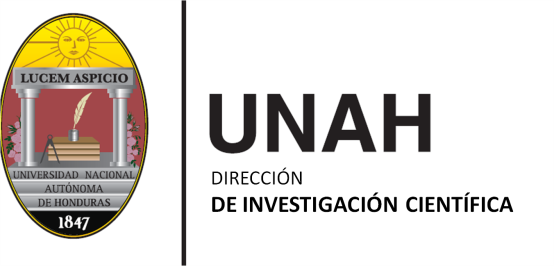 DIRECCIÓN DE INVESTIGACIÓN CIENTIFICABECAS DE INVESTIGACIÓNI CONVOCATORIAAño 2014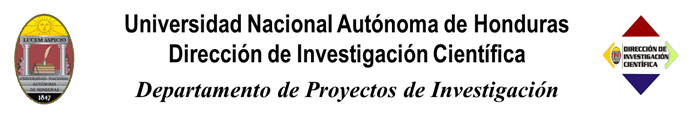 Calendario I Convocatoria 2014Tipos de Becas de Investigación a los que se pueden postular proyectos de investigación:Becas Sustantivas de InvestigaciónBecas Básicas de InvestigaciónBecas para docentes egresados de programas de postgradoBecas para estudiantes egresados de programas de postgradoBecas para estudiantes de pregradoBecas de formación de investigadoresa) Becas Sustantivas de InvestigaciónLas Becas Sustantivas son asignaciones económicas y materiales a investigadores de la UNAH que resulten ganadores del concurso, mediante propuestas de investigación formuladas de conformidad a temas y criterios establecidos por la Dirección de Investigación Científica a través de las Líneas y Prioridades de Investigación de la UNAH.DescripciónLas Becas Sustantivas son otorgadas para desarrollar proyectos interdisciplinarios por un máximo de tres investigadores; el beneficio becario no descarga a los docentes beneficiarios de sus responsabilidades académicas. Las becas incluyen lo siguiente:Suplemento salarial. El coordinador del proyecto puede recibir un estipendio de hasta Lps.3,000.00 mensuales por la actividad de coordinación; el complemento se debe justificar en base al trabajo que realizara como investigador en el proyecto. Para los investigadores asistentes se debe explicitar las actividades que realizaran y el pago de hará en base a las mismas.  Para la liquidación de estos pagos se presentará una hoja de tiempo justificando la dedicación del o los investigadores al proyecto. Para los docentes de la una con jornada completa, el tiempo de dedicación reportado no podrá exceder de 15 horas semanales.  . Solamente el Coordinador de la Investigación podrá obtener el suplemento durante los 10 meses que durará el proyecto, los demás recibirán la bonificación proporcional al tiempo trabajado, lo cual debe estar debidamente justificado en el Cronograma de Actividades. Gastos de materiales y conexos, transporte y viáticos para trabajo de campo.Publicación del informe final de la investigación.Hasta un monto total de Lps.500,000.00 Requisitos para concursarConstancia de Empleado extendida por Recursos Humanos UNAH con sueldo nominal. Hoja de vida del investigador (es)Carta manifestando su interés de participar en el concurso.El proyecto debe ser inter o multidisciplinario, El proyecto presentado en formato elaborado por la Dirección de Investigación Científica (impreso y digital).La duración máxima de ejecución del proyecto será de 10 meses contados a partir del primer desembolso.RTN numéricoCopia de tituloRecibo de la ENEECopia de identidad del investigador principal y investigador secundarios.Hoja de tiempoConstancia de aprobación de proyecto de investigación del Decano o Director del CentroConstancia extendida por el CATIb) Becas Básicas de InvestigaciónLa Dirección de Investigación Científica en su compromiso con el desarrollo científico y tecnológico de la UNAH, y bajo el paradigma de pertinencia, relevancia, calidad y ética, convoca a los docentes e investigadores universitarios a participar en el concurso Becas Básicas de Investigación.DescripciónLas Becas que se otorgan para esta convocatoria consisten en: Reconocimiento de la investigación como parte de la carga académica del docente.Financiamiento para recursos básicos, materiales y conexos, gastos de transporte y viáticos.Publicación de los resultados de la investigación.Tendrán un monto total de hasta Lps.50,000.00RequisitosLos requisitos para postularse a una Beca Básica de Investigación son los siguientes:Constancia de Empleado extendida por Recursos Humanos UNAHQue el proyecto de investigación se inserte dentro de las líneas y prioridades de la UNAHTener el aval de la jefatura del departamento o de la Decanatura de la Facultad para la asignación de 1/3  de carga docente para el desarrollo de la investigación. El proyecto presentado en el formato elaborado por la Dirección de Investigación Científica (impreso y digital)La duración máxima de ejecución del proyecto será de 5 meses contados a partir del primer desembolsoRTN numéricoCopia de tituloRecibo de la ENEECopia de identidad del investigador principal y investigador secundarios.Constancia de aprobación de proyecto de investigación del Decano o Director del CentroConstancia extendida por el CATIc) Becas para docentes egresados de programas de postgradoLa Dirección de Investigación Científica en su compromiso con el desarrollo científico y tecnológico y bajo el paradigma de pertinencia, relevancia, calidad y ética, convoca a los docentes de la UNAH a participar en el concurso de BECAS DE INVESTIGACIÓN PARA FINALIZACIÓN DE TESIS, PARA DOCENTES DE LA UNAH EGRESADOS DE POSTGRADOS.DescripciónSon Becas otorgadas a docentes universitarios que hayan finalizado maestría o doctorado con excelencia académica y con un proyecto de investigación de alta calidad y pertinencia, que responda a las prioridades de investigación de la UNAH y de su unidad académica. El proyecto, elaborado y de ejecución avanzada durante sus estudios, debe realizarse en un máximo de tres meses y se garantizará su publicación en una colección especial dedicada a tesis de postgrado. Con estas becas se contribuirá a estimular la investigación y a reducir el tiempo de graduación de los docentes egresados de postgrados. Las becas que se otorgan consisten en:Financiamiento para materiales básicos y conexos, pago de servicios técnicos o auxiliares.Estipendio al asesor o director de tesisPublicación de los resultados.Tendrá un monto total de hasta Lps. 80,000.00 Requisitos para concursarLos requisitos para postularse a una beca de investigación para finalización de tesis, para docentes de la UNAH egresados de postgrados, son los siguientes:Constancia de Empleado extendida por Recursos Humanos UNAHHaber aprobado el plan de estudios del postgrado con un mínimo de 80%.Carta de solicitud especificando su interés por la beca.Presentar carta de reconocimiento del tema de tesis, extendida por el postgrado correspondiente.Presentación de avances del trabajo de tesis con un 60% mínimo. (esta beca se destina para la conclusión de la tesis no con el fin de iniciarla). Hoja de Vida del postulante.El proyecto de investigación presentado en formato elaborado por la Dirección de Investigación Científica (impreso y digital).Presentar Constancia de aprobación del Proyecto de Investigación por parte del Asesor de Tesis.RTN numéricoCopia de tituloRecibo de la ENEECopia de identidad del investigador principal y investigador secundarios.Constancia de aprobación de proyecto de investigaciónConstancia extendida por el CATId) Becas para estudiantes egresados de programas de postgrado y estudiantes de pregradoLa Dirección de Investigación Científica en su compromiso con el desarrollo científico y tecnológico de la UNAH, y bajo el paradigma de pertinencia, relevancia, calidad y ética, convoca a los estudiantes universitarios que al momento de cierre de la convocatoria hayan terminado el Seminario de Investigación, o un programa de postgrado a participar en el concurso de “Becas de investigación para estudiantes egresados de programas de postgrado o estudiantes de pregrado”.DescripciónSon becas otorgadas a los estudiantes de la UNAH que finalizaron un programa de postgrado con un excelente proyecto de investigación o, en su defecto, que son estudiantes de pregrado cursando más del 80% de su plan de estudios y matriculados en una asignatura de investigación   presenten un proyecto de investigación de alta calidad y pertinencia, que responda a las prioridades de investigación de la UNAH y de su unidad académica. Las becas que se otorgan consisten en:Materiales básicosPago de servicios técnicos o auxiliaresEstipendio al estudiante investigadorPublicación de los resultados de la investigación en una colección especial dedicada a jóvenes investigadores.Tendrá hasta un máximo total de Lps. 25,000.00 Requisitos para concursarLos requisitos para postularse a una Beca de Investigación de estudiante de Pregrado son los siguientes:Ser estudiante de la UNAH habiendo aprobado más del 80% de clases del plan de estudiosCertificación de estudios con promedio de 80% o más Presentar aval del docente que le asesorará el desarrollo de la investigación. (El asesor deberá de firmar el contrato de beca, si este no fuese docente de la UNAH, deberá de firmarlo el coordinador del programa de postgrado quien servirá como fiador). Que el tema de Investigación Científica se enmarque en las líneas y prioridades de su unidad académica y de conformidad con las establecidas por la UNAH.El proyecto de investigación presentado en formato elaborado por la Dirección de Investigación Científica (impreso y digital).RTN numéricoCopia de tituloRecibo de la ENEECopia de identidad del investigador principal y investigador secundarios.Constancia de aprobación de proyecto de investigaciónConstancia extendida por el CATILos requisitos para postularse a una Beca de Investigación estudiante egresado de programa de postgrado son los siguientes:Ser estudiante de un programa de postgrado de la UNAH Certificación de estudios con promedio de 80% o más Presentar aval del docente que le asesorará el desarrollo de la investigación.Que el tema de Investigación Científica se enmarque en las líneas y prioridades de su unidad académica y de conformidad con las establecidas por la UNAH.El proyecto de investigación presentado en formato elaborado por la Dirección de Investigación Científica (impreso y digital).Presentar constancia del asesor donde asegure que tiene avances en el proyecto de tesis del 60% como mínimo.Constancia de aprobación de proyecto de investigaciónConstancia extendida por el CATI.Responsables:Departamento de Proyectos de InvestigaciónEdwin Medina:  investigacionunah.proyectos.em@gmail.comZenia Webster:  websterorellana75@gmail.comBessy Bonilla: bessyboni@hotmail.com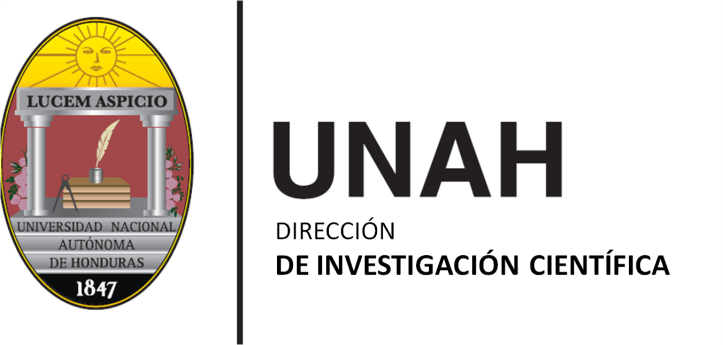 I Convocatoria 2014Tipo de Beca de InvestigaciónSustantiva 				Básica 				Estudiante de Pregrado Estudiante de Postgrado 				Docente egresado de Postgrado Nombre del Investigador o Investigadores (Identificar el Investigador principal) 1.- __________________________________________________________________________2.- __________________________________________________________________________3. - _________________________________________________________________________Valores de los desembolsos que necesitarán para el desarrollo de la investigación según el cronograma de actividades. 1er desembolso _____________________________________________________________________________________2do desembolso _____________________________________________________________________________________3er desembolso _____________________________________________________________________________________De entregarse el primer desembolso  del corriente y teniendo en cuenta que para gestionar el segundo y tercer desembolso se necesitan 2 meses aproximadamente para tramitarlo nuevamente, entregando como medio verificación el informe de avance técnico metodológico y financiero. Revise su cronograma de trabajo y defina la fecha en la cual se responsabiliza entregar el informe de avance técnico metodológico – financiero y no tener atrasos en el desarrollo de la investigación. 1er Informe ________________________________________________________________________________________2do Informe ________________________________________________________________________________________3er informe ________________________________________________________________________________________Dentro del proyecto de investigación que desarrollara necesita realizar compras de material o equipo en el extranjero. Sí No Información sobre Becarios I Convocatoria 2014Tipo de Beca de InvestigaciónSustantiva 				Básica 				Estudiante de Pregrado Estudiante de Postgrado 				Docente egresado de Postgrado 		Beca Artículo científico Lugar y Fecha: _________________________________________________________________________Debe de adjuntarse copia de la tarjeta de identidad de todos los postulantes. N0ActividadDirigidaLugarFecha1Primera convocatoria a  becas 2014Toda la comunidad universitariaCiudad Universitaria y Centros Regionales19  de Diciembre 20134Jornada de Inducción  sobre la normativa para optar a becas de Investigación. (Requisito indispensable para participar en la convocatoriaToda la comunidad universitariaCiudad Universitaria7 de Febrero del 2014Orientaciones sobre la normativa para optar a becas de Investigación. (Requisito indispensable para participar en la convocatoriaCoordinadores de Investigación de los Centros RegionalesVia SKY9 de Febrero del 20145Recepción de proyectos que se postulan para becas de investigación en la I convocatoria 2014Toda la comunidad universitariaCiudad Universitaria03 al 14 de Marzo 20146Primera Evaluación proyectos de investigaciónPostulantes Primera convocatoria 2013Dirección de Investigación Científica Ciudad Universitaria17 al 21 de Marzo 2014Evaluación proyectos de investigación pares revisoresPostulantes Primera convocatoria 2013Dirección de Investigación Científica Ciudad Universitaria24 al 28 de Marzo 20147Notificación oficial de proyectos de investigación aprobados.Participantes primera convocatoria 2014Ciudad Universitaria y Centros Regionales07de Abril8Firma de contratosBecariosDirección de Investigación Científica Ciudad UniversitariaDel 8 al 11 de abril9Inicio de ejecución de becasBecarios5 de Mayo 2014FICHA DE IDENTIFICACIÓN DE BECA DE INVESTIGACIÓNNombre del InvestigadorN° de Identidad N° de empleadoEstado CivilNacionalidadGrado académico ostentadoTítulo académico 